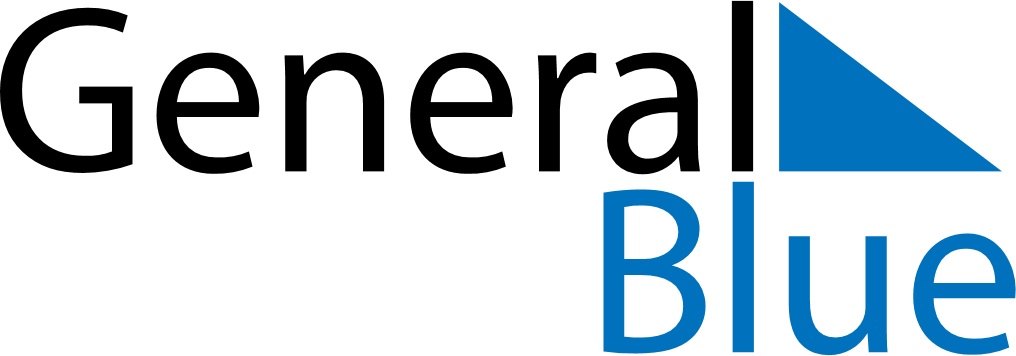 August 2018August 2018August 2018August 2018KosovoKosovoKosovoMondayTuesdayWednesdayThursdayFridaySaturdaySaturdaySunday12344567891011111213141516171818192021222324252526Feast of the Sacrifice (Eid al-Adha)2728293031